VERSIÓN PÚBLICA“Este documento es una versión pública, en el cual únicamente se ha omitido la información que la Ley de Acceso a la Información Pública (LAIP), define como confidencial entre ello los datos personales de las personas naturales firmantes”. (Artículos 24 y 30 de la LAIP y artículo 6 del lineamiento Nº 1 para la publicación de la información oficiosa).“También se ha incorporado al documento las firmas escaneadas con sus respectivos sellos, de las personas naturales firmantes para la legalidad del documento”Elaborado por:dmmenjivHOSPITAL NACIONAL ESPECIALIZADO DE MATERNIDAD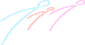 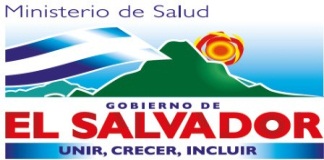 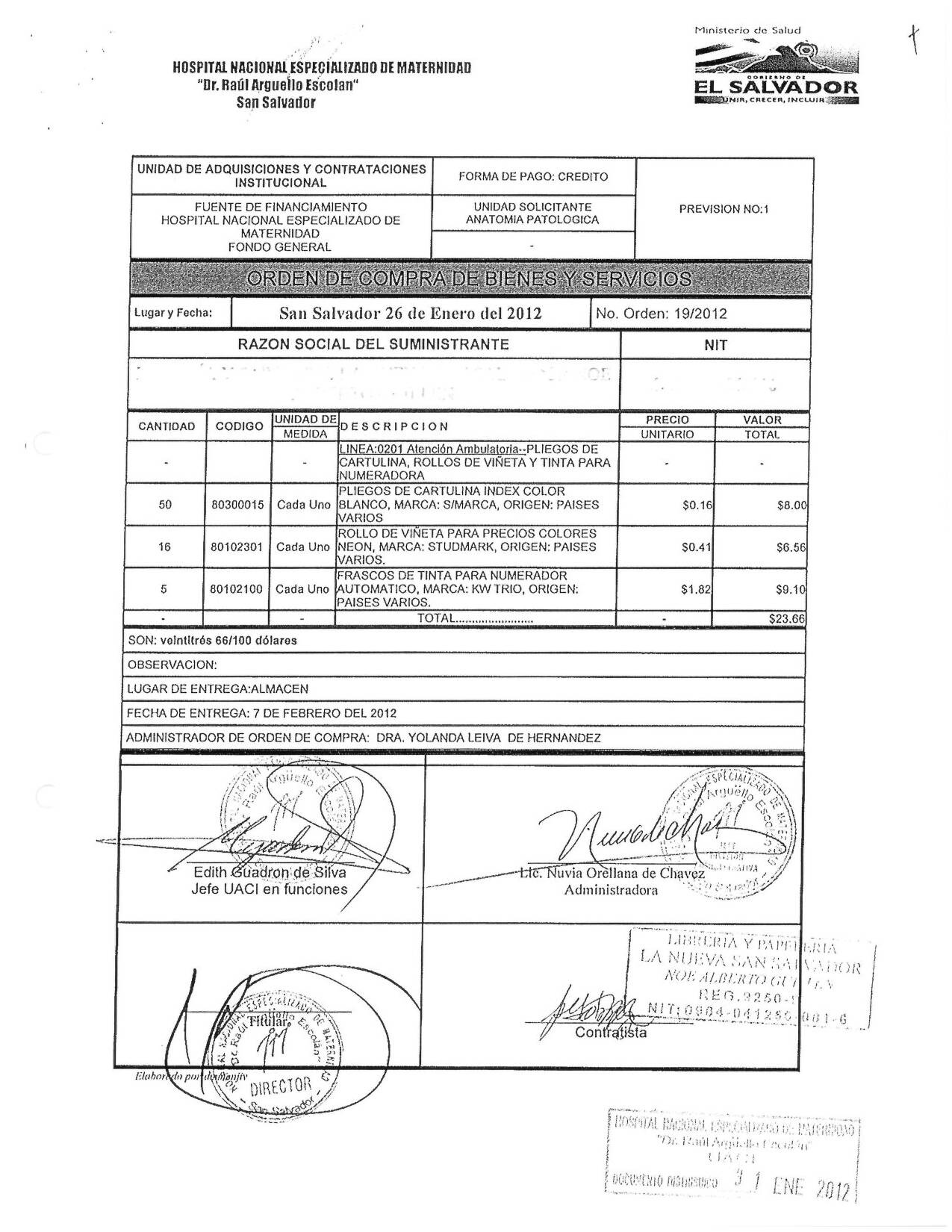 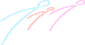 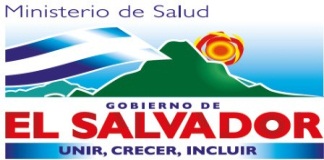 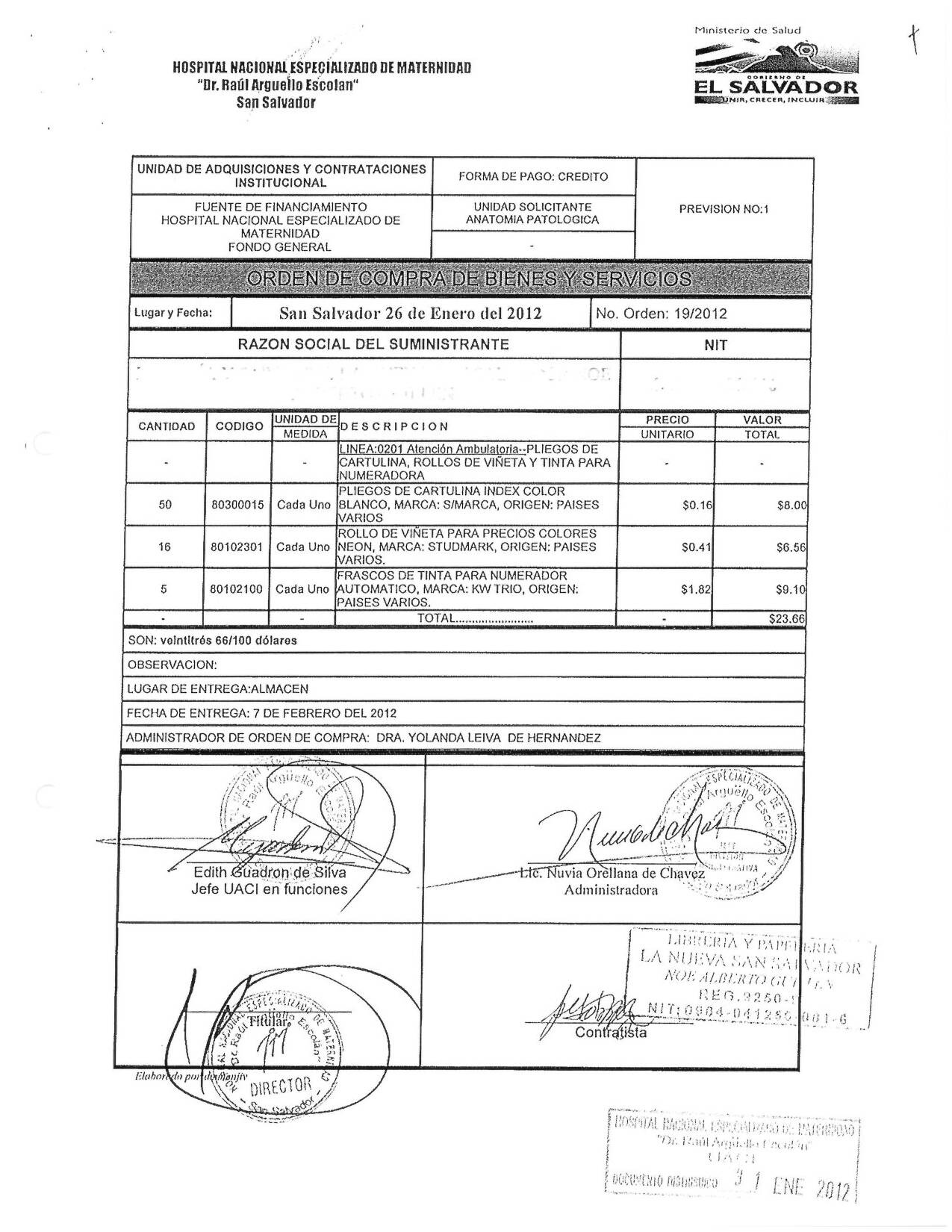 UNIDAD DE ADQUISICIONES Y CONTRATACIONES INSTITUCIONALUNIDAD DE ADQUISICIONES Y CONTRATACIONES INSTITUCIONALUNIDAD DE ADQUISICIONES Y CONTRATACIONES INSTITUCIONALUNIDAD DE ADQUISICIONES Y CONTRATACIONES INSTITUCIONALUNIDAD DE ADQUISICIONES Y CONTRATACIONES INSTITUCIONALFORMA DE PAGO: CREDITOFORMA DE PAGO: CREDITOFORMA DE PAGO: CREDITOPREVISION NO:1PREVISION NO:1FUENTE DE FINANCIAMIENTO HOSPITAL NACIONAL ESPECIALIZADO DEMATERNIDAD FONDO GENERALFUENTE DE FINANCIAMIENTO HOSPITAL NACIONAL ESPECIALIZADO DEMATERNIDAD FONDO GENERALFUENTE DE FINANCIAMIENTO HOSPITAL NACIONAL ESPECIALIZADO DEMATERNIDAD FONDO GENERALFUENTE DE FINANCIAMIENTO HOSPITAL NACIONAL ESPECIALIZADO DEMATERNIDAD FONDO GENERALFUENTE DE FINANCIAMIENTO HOSPITAL NACIONAL ESPECIALIZADO DEMATERNIDAD FONDO GENERALUNIDAD SOLICITANTE ANATOMIA PATOLOGICAUNIDAD SOLICITANTE ANATOMIA PATOLOGICAUNIDAD SOLICITANTE ANATOMIA PATOLOGICAPREVISION NO:1PREVISION NO:1FUENTE DE FINANCIAMIENTO HOSPITAL NACIONAL ESPECIALIZADO DEMATERNIDAD FONDO GENERALFUENTE DE FINANCIAMIENTO HOSPITAL NACIONAL ESPECIALIZADO DEMATERNIDAD FONDO GENERALFUENTE DE FINANCIAMIENTO HOSPITAL NACIONAL ESPECIALIZADO DEMATERNIDAD FONDO GENERALFUENTE DE FINANCIAMIENTO HOSPITAL NACIONAL ESPECIALIZADO DEMATERNIDAD FONDO GENERALFUENTE DE FINANCIAMIENTO HOSPITAL NACIONAL ESPECIALIZADO DEMATERNIDAD FONDO GENERAL---PREVISION NO:1PREVISION NO:1ORDEN DE COMPRA DE BIENES Y SERVICIOSORDEN DE COMPRA DE BIENES Y SERVICIOSORDEN DE COMPRA DE BIENES Y SERVICIOSORDEN DE COMPRA DE BIENES Y SERVICIOSORDEN DE COMPRA DE BIENES Y SERVICIOSORDEN DE COMPRA DE BIENES Y SERVICIOSORDEN DE COMPRA DE BIENES Y SERVICIOSORDEN DE COMPRA DE BIENES Y SERVICIOSORDEN DE COMPRA DE BIENES Y SERVICIOSORDEN DE COMPRA DE BIENES Y SERVICIOSLugar y Fecha:Lugar y Fecha:San Salvador 26 de Enero del 2012San Salvador 26 de Enero del 2012San Salvador 26 de Enero del 2012San Salvador 26 de Enero del 2012No. Orden: 19/2012No. Orden: 19/2012No. Orden: 19/2012No. Orden: 19/2012RAZON SOCIAL DEL SUMINISTRANTERAZON SOCIAL DEL SUMINISTRANTERAZON SOCIAL DEL SUMINISTRANTERAZON SOCIAL DEL SUMINISTRANTERAZON SOCIAL DEL SUMINISTRANTERAZON SOCIAL DEL SUMINISTRANTERAZON SOCIAL DEL SUMINISTRANTENITNITNITLIBRERÍA Y PAPELERIA LA NUEVA SAN SALVADOR NOE ALBERTO GUILLENLIBRERÍA Y PAPELERIA LA NUEVA SAN SALVADOR NOE ALBERTO GUILLENLIBRERÍA Y PAPELERIA LA NUEVA SAN SALVADOR NOE ALBERTO GUILLENLIBRERÍA Y PAPELERIA LA NUEVA SAN SALVADOR NOE ALBERTO GUILLENLIBRERÍA Y PAPELERIA LA NUEVA SAN SALVADOR NOE ALBERTO GUILLENLIBRERÍA Y PAPELERIA LA NUEVA SAN SALVADOR NOE ALBERTO GUILLENLIBRERÍA Y PAPELERIA LA NUEVA SAN SALVADOR NOE ALBERTO GUILLENCANTIDADCODIGOCODIGOUNIDAD DED E S C R I P C I O ND E S C R I P C I O ND E S C R I P C I O NPRECIOPRECIOVALORCANTIDADCODIGOCODIGOMEDIDAD E S C R I P C I O ND E S C R I P C I O ND E S C R I P C I O NUNITARIOUNITARIOTOTAL--LINEA:0201 Atención Ambulatoria--PLIEGOS DELINEA:0201 Atención Ambulatoria--PLIEGOS DELINEA:0201 Atención Ambulatoria--PLIEGOS DE--CARTULINA, ROLLOS DE VIÑETA Y TINTA PARA NUMERADORACARTULINA, ROLLOS DE VIÑETA Y TINTA PARA NUMERADORACARTULINA, ROLLOS DE VIÑETA Y TINTA PARA NUMERADORA---508030001580300015Cada UnoPLIEGOS DE CARTULINA INDEX COLOR BLANCO, MARCA: S/MARCA, ORIGEN: PAISESVARIOSPLIEGOS DE CARTULINA INDEX COLOR BLANCO, MARCA: S/MARCA, ORIGEN: PAISESVARIOSPLIEGOS DE CARTULINA INDEX COLOR BLANCO, MARCA: S/MARCA, ORIGEN: PAISESVARIOS$0.16$0.16$8.00168010230180102301Cada UnoROLLO DE VIÑETA PARA PRECIOS COLORESNEON, MARCA: STUDMARK, ORIGEN: PAISES VARIOS.ROLLO DE VIÑETA PARA PRECIOS COLORESNEON, MARCA: STUDMARK, ORIGEN: PAISES VARIOS.ROLLO DE VIÑETA PARA PRECIOS COLORESNEON, MARCA: STUDMARK, ORIGEN: PAISES VARIOS.$0.41$0.41$6.5658010210080102100Cada UnoFRASCOS DE TINTA PARA NUMERADOR AUTOMATICO, MARCA: KW TRIO, ORIGEN:PAISES VARIOS.FRASCOS DE TINTA PARA NUMERADOR AUTOMATICO, MARCA: KW TRIO, ORIGEN:PAISES VARIOS.FRASCOS DE TINTA PARA NUMERADOR AUTOMATICO, MARCA: KW TRIO, ORIGEN:PAISES VARIOS.$1.82$1.82$9.10--TOTAL........................TOTAL........................TOTAL........................--$23.66SON: veintitrés 66/100 dólaresSON: veintitrés 66/100 dólaresSON: veintitrés 66/100 dólaresSON: veintitrés 66/100 dólaresSON: veintitrés 66/100 dólaresSON: veintitrés 66/100 dólaresSON: veintitrés 66/100 dólaresSON: veintitrés 66/100 dólaresSON: veintitrés 66/100 dólaresSON: veintitrés 66/100 dólaresOBSERVACION:OBSERVACION:OBSERVACION:OBSERVACION:OBSERVACION:OBSERVACION:OBSERVACION:OBSERVACION:OBSERVACION:OBSERVACION:LUGAR DE ENTREGA:ALMACENLUGAR DE ENTREGA:ALMACENLUGAR DE ENTREGA:ALMACENLUGAR DE ENTREGA:ALMACENLUGAR DE ENTREGA:ALMACENLUGAR DE ENTREGA:ALMACENLUGAR DE ENTREGA:ALMACENLUGAR DE ENTREGA:ALMACENLUGAR DE ENTREGA:ALMACENLUGAR DE ENTREGA:ALMACENFECHA DE ENTREGA: 7 DE FEBRERO DEL 2012FECHA DE ENTREGA: 7 DE FEBRERO DEL 2012FECHA DE ENTREGA: 7 DE FEBRERO DEL 2012FECHA DE ENTREGA: 7 DE FEBRERO DEL 2012FECHA DE ENTREGA: 7 DE FEBRERO DEL 2012FECHA DE ENTREGA: 7 DE FEBRERO DEL 2012FECHA DE ENTREGA: 7 DE FEBRERO DEL 2012FECHA DE ENTREGA: 7 DE FEBRERO DEL 2012FECHA DE ENTREGA: 7 DE FEBRERO DEL 2012FECHA DE ENTREGA: 7 DE FEBRERO DEL 2012ADMINISTRADOR DE ORDEN DE COMPRA: DRA. YOLANDA LEIVA DE HERNANDEZADMINISTRADOR DE ORDEN DE COMPRA: DRA. YOLANDA LEIVA DE HERNANDEZADMINISTRADOR DE ORDEN DE COMPRA: DRA. YOLANDA LEIVA DE HERNANDEZADMINISTRADOR DE ORDEN DE COMPRA: DRA. YOLANDA LEIVA DE HERNANDEZADMINISTRADOR DE ORDEN DE COMPRA: DRA. YOLANDA LEIVA DE HERNANDEZADMINISTRADOR DE ORDEN DE COMPRA: DRA. YOLANDA LEIVA DE HERNANDEZADMINISTRADOR DE ORDEN DE COMPRA: DRA. YOLANDA LEIVA DE HERNANDEZADMINISTRADOR DE ORDEN DE COMPRA: DRA. YOLANDA LEIVA DE HERNANDEZADMINISTRADOR DE ORDEN DE COMPRA: DRA. YOLANDA LEIVA DE HERNANDEZADMINISTRADOR DE ORDEN DE COMPRA: DRA. YOLANDA LEIVA DE HERNANDEZEdith Guadron de Silva Jefe UACI en funcionesEdith Guadron de Silva Jefe UACI en funcionesEdith Guadron de Silva Jefe UACI en funcionesEdith Guadron de Silva Jefe UACI en funcionesEdith Guadron de Silva Jefe UACI en funcionesLic. Nuvia Orellana de Chavez AdministradoraLic. Nuvia Orellana de Chavez AdministradoraLic. Nuvia Orellana de Chavez AdministradoraLic. Nuvia Orellana de Chavez AdministradoraLic. Nuvia Orellana de Chavez AdministradoraTitularTitularTitularTitularTitularContratistaContratistaContratistaContratistaContratista